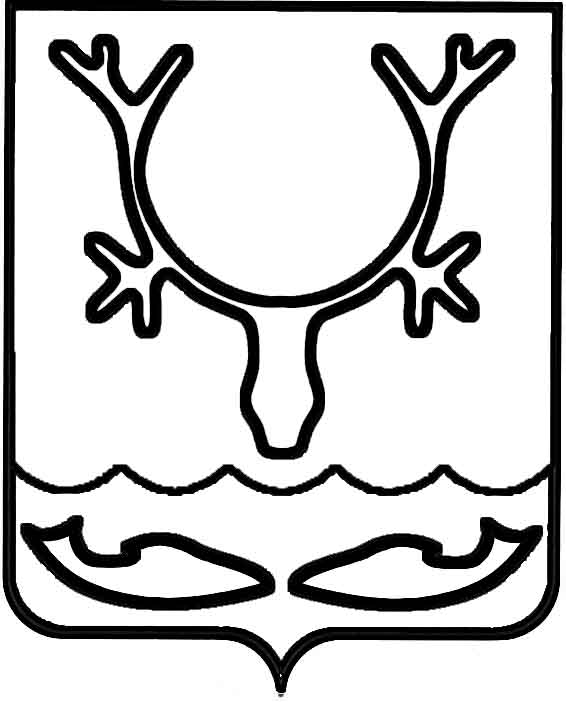 Администрация МО "Городской округ "Город Нарьян-Мар"ПОСТАНОВЛЕНИЕот “____” __________________ № ____________		г. Нарьян-МарО внесении изменения в Порядок предоставления субсидий на осуществление работ по подготовке объектов коммунальной инфраструктуры к работе            в осенне-зимний период, утвержденный постановлением Администрации МО "Городской округ "Город Нарьян-Мар"               от 02.06.2014 № 1447 В соответствии со статьей 78 Бюджетного кодекса Российской Федерации, Федеральным законом от 06.10.2003 № 131-ФЗ "Об общих принципах организации местного самоуправления в Российской Федерации" Администрация МО "Городской округ "Город Нарьян-Мар"П О С Т А Н О В Л Я Е Т:Внести следующее изменение в Порядок предоставления субсидий                 на осуществление работ по подготовке объектов коммунальной инфраструктуры          к работе в осенне-зимний период, утвержденный постановлением Администрации МО "Городской округ "Город Нарьян-Мар" от 02.06.2014 № 1447: -	четвертый абзац пункта 2.4. изложить в следующей редакции:"– сведения об использовании Субсидии из окружного бюджета                          на реализацию мероприятий, финансируемых с участием средств окружного бюджета, согласно приложению № 2 к настоящему Порядку;".Настоящее постановление вступает в силу со дня его принятия и подлежит официальному опубликованию. 1310.20142486Глава МО "Городской округ "Город Нарьян-Мар" Т.В.Федорова